BIÊN BẢN NGHIỆM THU WEBSITE VÀ THANH LÝ HỢP ĐỒNG	- Căn cứ Bộ luật dân sự của nước Cộng hòa Xã hội Chủ nghĩa Việt Nam được Quốc hội khóa 11 thông qua ngày 14/6/2005- Căn cứ Luật Thương mại số 36/2005/QH11 của nước Cộng hoà Xã hội Chủ nghĩa Việt Nam được Quốc hội 11 thông qua ngày 14/06/2005;- Căn cứ vào nhu cầu và khả năng của các bên.  Chúng tôi gồm:Hai bên thoả thuận như sau:Sau khi trao đổi, bàn bạc hai bên nhất trí thỏa thuận ký kết Biên bản nghiệm thu và thanh lý Hợp đồng với các điều khoản sau:ĐIỀU 1: BÀN GIAO VÀ NGHIỆM THU SẢN PHẨMBên B cung cấp cho Bên A dịch vụ thiết kế trang Web theo đúng nội dung hợp đồng số …/3B ký ngày …/…/… .Sau khi chuyển giao, đào tạo và nghiệm thu thấy đạt yêu cầu về chất lượng và tiến độ thời gian như nội dung hợp đồng số …/3B ký ngày …/…/…. Hai bên đi đến thống nhất nghiệm thu, bàn giao hoàn chỉnh đồng thời tiến hành thanh lý hợp đồng.ĐIỀU 2: THANH TOÁN.- Tổng giá trị hợp đồng website bên A phải thanh toán cho Bên B là:  …VNĐ ( Bằng chữ: … nghìn đồng chẵn./.). -  Bên A đã thanh toán cho bên B số tiền …VNĐ ( Bằng chữ : … nghìn đồng chẵn ./.)- Bên A còn phải thanh toán cho bên B số tiền : …VNĐ ( Bằng chữ : … nghìn đồng chẵn ./.)ĐIỀU 3: HIỆU LỰC CỦA BIÊN BẢN THANH LÝ HỢP ĐỒNG.- Sau khi ký thanh lý hợp đồng này, Bên A có trách nhiệm thanh toán ngay số tiền cho Bên B như điều 2 của bản thanh lý hợp đồng.- Biên bản nghiệm thu website và thanh lý hợp đồng này gồm 02 trang và được lập thành 02 bản có giá trị pháp lý như nhau, mỗi bên giữ 01 bản làm căn cứ thanh toán. - Hai bên đồng ý ký Biên bản nghiệm thu và thanh lý hợp đồng với các điều khoản trên. Không bên nào được tự ý sửa chữa, thay đổi Biên bản nghiệm thu và thanh lý hợp đồng. Biên bản nghiệm thu và thanh lý hợp đồng được lập thành 2 bản. Bên A giữ 01 bản, bên B giữ 01 bản có giá trị pháp lý như nhau.                                ĐẠI DIỆN BÊN A	                                                                               ĐẠI DIỆN BÊN B(Chữ ký, họ tên và đóng dấu (nếu có))				(Chữ ký, họ tên và đóng dấu (nếu có))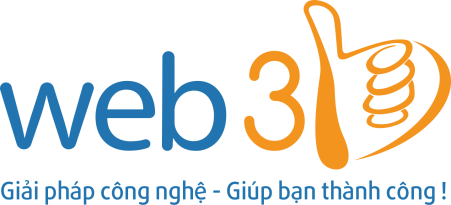 THIETKEWEB3B.COMHợp đồng số: …/3BCỘNG HOÀ XÃ HỘI CHỦ NGHĨA VIỆT NAMĐộc lập - Tự do - Hạnh phúc----------------------------Hà Nội, ngày … tháng …năm …BÊN A :…Địa chỉ:…Mã số thuế:…Người đại diện:Ông/Bà …                          Chức vụ: …Điện thoại:…   Email:…Tài khoản số : …Tại ngân hàng :…BÊN B :CÔNG TY CỔ PHẦN 3B VIỆT NAMĐịa chỉ:Tầng 4, Lô 06 khu 4.1CC ngõ 23 Lê Văn Lương, Phường Nhân Chính, Quận Thanh Xuân, Thành Phố Hà Nội.Mã số thuế:0108025218Người đại diện:Ông Bùi Văn Ngọc                          Chức vụ: Giám ĐốcĐiện thoại:02462.590.333 – 0981.631.777   Email:info@web3b.com Tài khoản số : 0011004367688Tại ngân hàng :CTK: CÔNG TY CỔ PHẦN 3B VIỆT NAM Ngân hàng: Vietcombank – Chi nhánh Hoàn Kiếm – HN